Mientras esté en la torre ___________ mantenga 100% el conector de anclaje. nuncaa vecesfrecuentementesiempreUse sus piernas para soportar su peso y vaya a su ritmo cuando escala para prevenir deshidratación.fatiga.asma.dolores de cabeza.No escale la torre si las condiciones del clima presentan riesgos de seguridad.la salud física o mental es deficiente.el equipo de seguridad no está disponible o no funciona apropiadamente.cualquiera de las anteriores. Todo el trabajo de escalado debe incluir una planeación de seguridad completa incluyendo unAnálisis de Riesgo del Trabajo (JHA).Hoja de Datos de Seguridad (SDS).Desfibrilador Externo Automatizado (AED).Consejo Nacional de Seguridad (NSC).Solo trabajadores entrenados y autorizados tienen permitido participar en las actividades de trabajo de escalado de torres. VerdaderoFalsoMientras esté en la torre ___________ mantenga 100% el conector de anclaje. nuncaa vecesfrecuentemente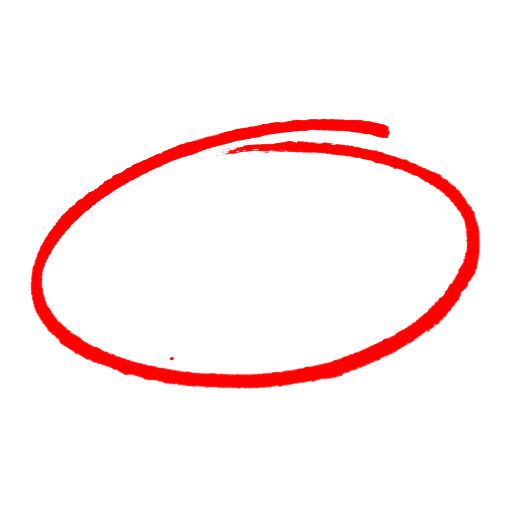 siempreUse sus piernas para soportar su peso y vaya a su ritmo cuando escala para prevenir deshidratación.fatiga.asma.dolores de cabeza.No escale la torre si las condiciones del clima presentan riesgos de seguridad.la salud física o mental es deficiente.el equipo de seguridad no está disponible o no funciona apropiadamente.cualquiera de las anteriores. Todo el trabajo de escalado debe incluir una planeación de seguridad completa incluyendo unAnálisis de Riesgo del Trabajo (JHA).Hoja de Datos de Seguridad (SDS).Desfibrilador Externo Automatizado (AED).Consejo Nacional de Seguridad (NSC).Solo trabajadores entrenados y autorizados tienen permitido participar en las actividades de trabajo de escalado de torres. VerdaderoFalsoSAFETY MEETING QUIZPRUEBA DE REUNIÓN DE SEGURIDADSAFETY MEETING QUIZPRUEBA DE REUNIÓN DE SEGURIDAD